Bac pro:News in levels : level 3A new exhibition in London charts humanity’s fascination for robots throughout the ages – one model at the exhibition dates back to the 16th century. Almost three metres tall, Cygan, a celebrity robot of the fifties, is the display’s centrepiece.Hugo Elias from Shadow Robot Company said that we are probably a few years away from having very serious robotics in our lives. The first thing will be self-driving cars, and humanoid robots in our homes coming in the next 20 or 30 years.Ben Russel, the curator, commented on people’s fear of robots ‘turning into terrifying things that enslave us all’ – he thinks that it is quite natural to be afraid of them, but he sees the chances of it actually happening as slim.Difficult words: chart (show the progress of something), curator (a person who manages an art exhibition).News in levels : level 2Robots are part of our lives, and they are about to be even more present.The first example is going to be self-driving cars. In the next 20 or 30 years, we will start to see serious humanoid robots in our homes. They will do all the things that we see in science fiction.Robots intrigue people but also scare them. The curator of the Science Museum in London says that this reaction is natural and human.Difficult words: humanoid (looking like a human), intrigued by (interested in), curator (a keeper at a museum), reaction (a response).Discussion, question activity, Public speaking: I see something in you but I don’t know what it is.VCM:Photos: key words and short sentences.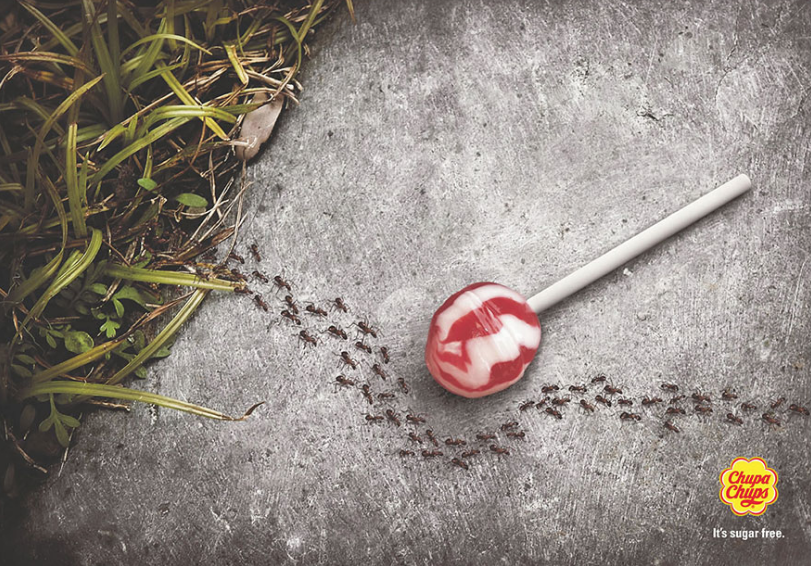 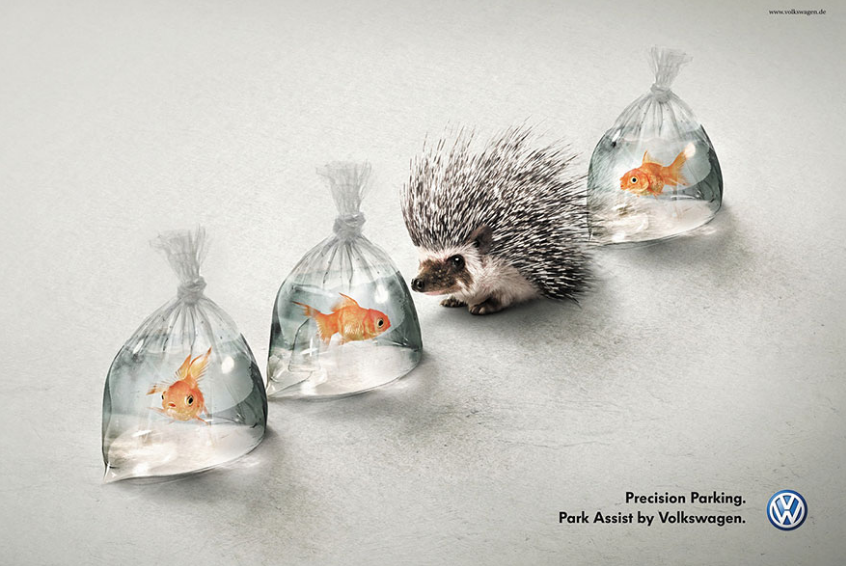 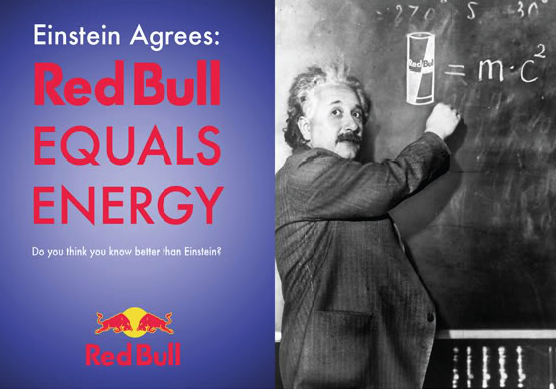 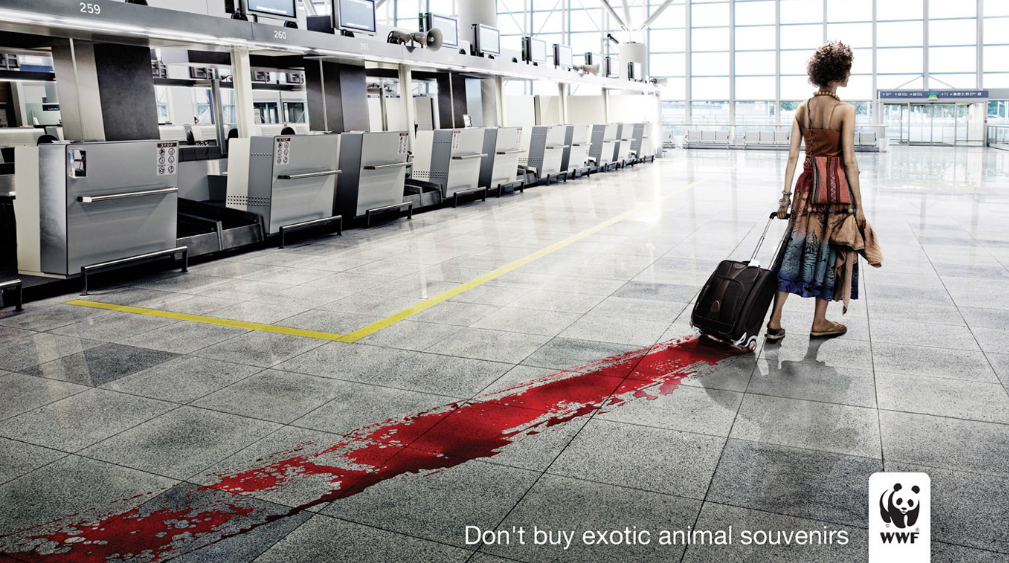 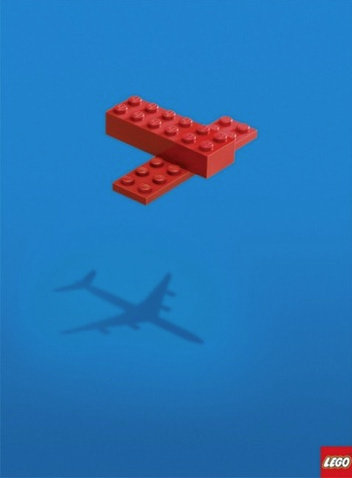 